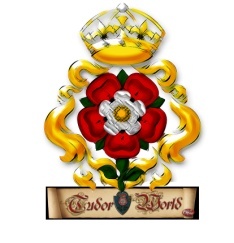 BOOKING FORM FOR SCHOOL VISITToday’s date: ……………………………..Please email back to Janet Ford, info@falstaffexperience.co.ukNameName of SchoolAddressEmailPhone NumberDate of proposed visit:Age range of children:Number of children:Number of adults/teachers:Key stageOptions: Tudor Day Crime & Punishment Day  Entertainment/Shakespeare’s Stratford Day  Any other information we need to know?How do you hear about us?